Juin 2020 – Domaine 3 : Agir, s’exprimer et comprendre à travers l’activité artistiqueGraphisme – les courbesConsigne : Repasse les pointillés pour former des cœurs. Veille à ta tenue du crayon.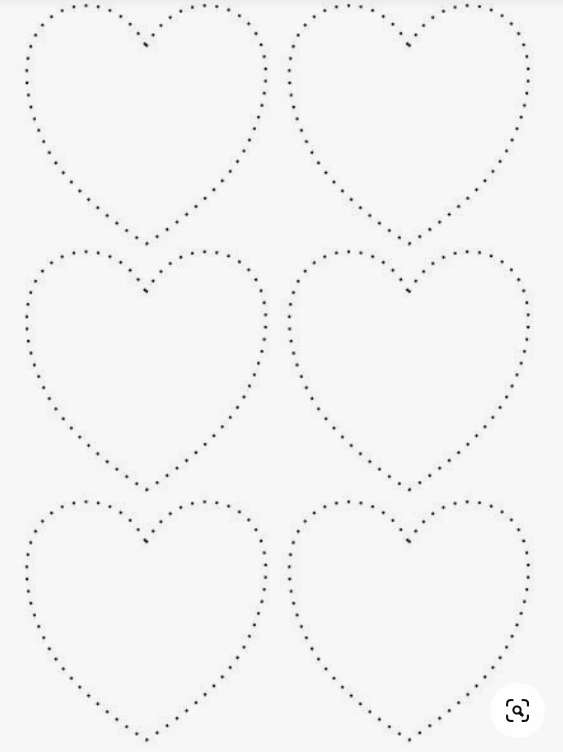 